Checklist for success!attendancemore attendance10 discussion questionspassable paper 1passable paper 2passable paper 3passable paper 4passable revision of (at least) one paperpassable final thingif you do everything one the list, then you give your own grade. if not, then you can still give your own grade, but a) should effectively account for not doing all the expected work and b) expect the possibility that the teacher may tinker with this grade if a) is not done effectively.grading: friend or foe? a debate.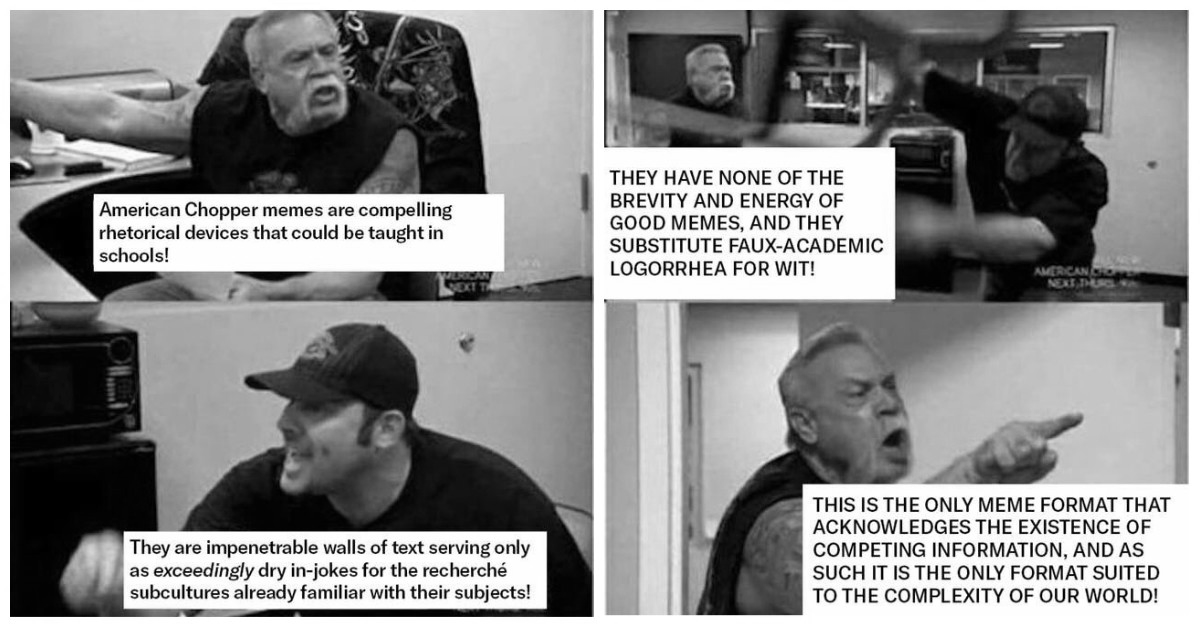 